どの看板や表示かを聞いて，番号を　　に書こう。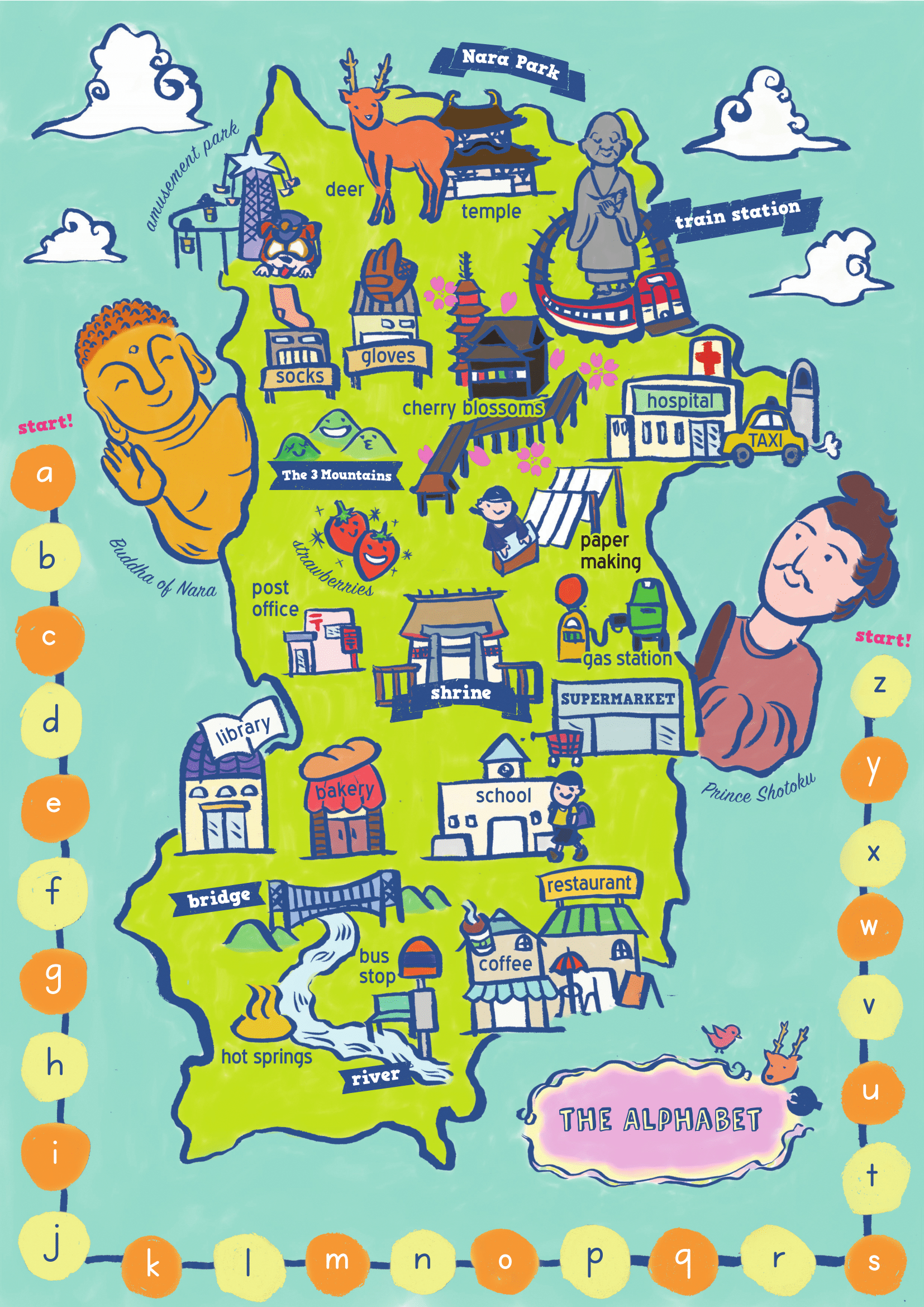 